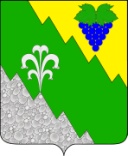 АДМИНИСТРАЦИЯ НИЖНЕБАКАНСКОГО СЕЛЬСКОГО ПОСЕЛЕНИЯ КРЫМСКОГО РАЙОНА ПОСТАНОВЛЕНИЕот  15.11.2017	 № 213станица Нижнебаканская «Об утверждении перечня муниципальных услуг, а также государственных услуг, в предоставлении которых участвуют отраслевые (функциональные) органы администрации Нижнебаканского сельского поселения Крымского района, наделенные отдельными государственными полномочиями, предоставление которых осуществляются по принципу «одного окна» в муниципальном автономном учреждении «Крымский многофункциональный центр предоставления государственных и муниципальных услуг Нижнебаканского сельского поселения Крымского района»В целях обеспечения информационной открытости деятельности администрации Нижнебаканского сельского поселения Крымского района, повышения качества и доступности предоставления муниципальных услуг (исполнения муниципальных функций), в соответствии с Постановлением Правительства Российской Федерации от 27 сентября 2011 года № 797 «О взаимодействии между многофункциональными центрами предоставления государственных (муниципальных) услуг и федеральными органами исполнительной власти, органами государственных внебюджетных фондов, органами государственной власти субъектов Российской Федерации, органами местного самоуправления»,   п о с т а н о в л я ю:Утвердить перечень муниципальных услуг администрации Нижнебаканского сельского поселения Крымского района, предоставление которых осуществляются по принципу «одного окна» в муниципальном автономном учреждении «Крымский многофункциональный центр предоставления государственных и муниципальных услуг Нижнебаканского сельского поселения Крымского района» (приложение).Постановление администрации Нижнебаканского сельского поселения Крымского района от 08.07.2016 года № 166 «Об утверждении перечня муниципальных услуг, а также государственных услуг, в предоставлении которых участвуют отраслевые (функциональные) органы администрации Нижнебаканского сельского поселения Крымского района, наделенные отдельными государственными полномочиями, предоставление которых осуществляются по принципу «одного окна» в муниципальном автономном учреждении «Крымский многофункциональный центр предоставления государственных и муниципальных услуг Нижнебаканского сельского поселения Крымского района» считать утратившим силу.Постановление вступает в силу со дня его подписания.     Главв Нижнебаканского сельского поселения  Крымского  района                                                           И.И.Гернеший             Приложение к постановлению администрации Нижнебаканского сельского поселения Крымского районаот 15.11.2017 № 213Перечень муниципальных услуг, а также государственных услуг, в предоставлении которых участвует  администрация  Нижнебаканского сельского поселения Крымского района, наделенная отдельными государственными полномочиями, предоставление которых осуществляются по принципу «одного окна» в муниципальном автономном учреждении «Крымский многофункциональный центр предоставления государственных и муниципальных услуг муниципального образования Крымский район»Глава Нижнебаканского сельского поселения Крымского района 							    И.И.Гернеший№ п/п           Наименование муниципальной услуги (функции)           Наименование муниципальной услуги (функции)Выдача разрешений на вступление в брак лицам, достигшим возраста шестнадцати лет Предоставление копий правовый актов администрации Нижнебаканского сельского поселения Крымского района Предоставление выписки их похозяйственной книги Выдача порубочного билета на территории Нижнебаканского сельского поселения Крымского района Выдача разрешения (ордера) на проведение земляных работ на территории общего пользования 